	Safety Data Sheet (For RangerBioTM eETray)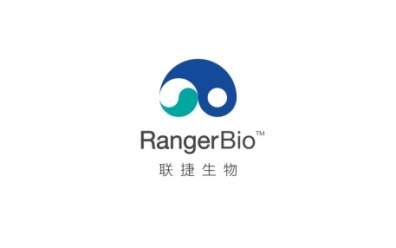 RangerBio Technologies Co. , Ltd.
Building 1, Suite 304 Dongguan-Taiwan Biotech Center Songshan Lake, Dongguan City Guangdong Province ,ChinaTel: +86-769-26627973
FAX: +86-769-26627983www.rangerbio .com 1. IDENTIFICATION Product: gossypin based packings (  RangerBio eETray )Product Use: For laboratory use only.2. HAZARDS IDENTIFICATIONClassification of the substance or mixtureClassification according to Regulation (EC) No 1272/2008Skin irritation (Category 2), H315 Eye irritation (Category 2), H319Specific target organ toxicity - single exposure (Category 3), Respiratory system, H335 For the full text of the H-Statements mentioned in this Section, see Section 16.Label elementsLabelling according Regulation (EC) No 1272/2008Pictogram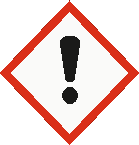 Signal word	Warning Hazard statement(s)H315	Causes skin irritation.H319	Causes serious eye irritation.H335	May cause respiratory irritation.Precautionary statement(s)P261	Avoid breathing dust/ fume/ gas/ mist/ vapours/ spray.P264	Wash skin thoroughly after handling.P280	Wear protective gloves/ eye protection/ face protection.P304 + P340 + P312	IF INHALED: Remove person to fresh air and keep comfortablefor breathing. Call a POISON CENTER/doctor if you feel unwell.P337 + P313	If eye irritation persists: Get medical advice/ attention.P403 + P233	Store in a well-ventilated place. Keep container tightly closed.Supplemental Hazard Statements    noneOther hazardsThis substance/mixture contains no components considered to be either persistent, bioaccumulative and toxic (PBT), or very persistent and very bioaccumulative (vPvB) at levels of 0.1% or higher.3. COMPOSITION/INFORMATION ON INGREDIENTSSynonyms	                   3,3′,4′,5,7,8-Hexahydroxyflavone 8-glucosideFormula	                   C21H20O13Molecular weight	 480,38 g/molCAS-No.	                   652-78-8For the full text of the H-Statements mentioned in this Section, see Section 16.4. FIRST AID MEASURESDescription of first aid measures General adviceConsult a physician. Show this safety data sheet to the doctor in attendance.If inhaledIf breathed in, move person into fresh air. If not breathing, give artificial respiration. Consult a physician.In case of skin contactWash off with soap and plenty of water. Consult a physician.In case of eye contactRinse thoroughly with plenty of water for at least 15 minutes and consult a physician.If swallowedNever give anything by mouth to an unconscious person. Rinse mouth with water. Consult a physician.Most important symptoms and effects, both acute and delayedThe most important known symptoms and effects are described in the labelling (see section 2.2) and/or in section 11Indication of any immediate medical attention and special treatment neededNo data available 5. FIRE-FIGHTING MEASURESExtinguishing  media Suitable extinguishing mediaUse water spray, alcohol-resistant foam, dry chemical or carbon dioxide.Special hazards arising from the substance or mixtureCarbon oxidesAdvice for firefightersWear self-contained breathing apparatus for firefighting if necessary.Further informationNo data available 6. ACCIDENTAL RELEASE MEASURESPersonal precautions, protective equipment and emergency proceduresUse personal protective equipment. Avoid dust formation. Avoid breathing vapours, mist or gas. Ensure adequate ventilation. Evacuate personnel to safe areas. Avoid breathing dust.For personal protection see section 8.Environmental precautionsDo not let product enter drains.Methods and materials for containment and cleaning upPick up and arrange disposal without creating dust. Sweep up and shovel. Keep in suitable, closed containers for disposal.Reference to other sectionsFor disposal see section 13. 7. HANDLING AND STORAGE Precautions for safe handlingAvoid contact with skin and eyes. Avoid formation of dust and aerosols. Provide appropriate exhaust ventilation at places where dust is formed. Conditions for safe storage, including any incompatibilitiesStore in cool place. Keep container tightly closed in a dry and well-ventilated place.Specific end use(s)Apart from the uses mentioned in section 1 no other specific uses are stipulated 8. EXPOSURE CONTROLS/PERSONAL PROTECTIONControl parametersComponents with workplace control parametersExposure controlsAppropriate engineering controlsHandle in accordance with good industrial hygiene and safety practice. Wash hands before breaks and at the end of workday.Personal protective equipment Eye/face protectionSafety glasses with side-shields conforming to EN166 Use equipment for eye protection tested and approved under appropriate government standards such as NIOSH (US) or EN 166(EU).Skin protectionHandle with gloves. Gloves must be inspected prior to use. Use proper glove removal technique (without touching glove's outer surface) to avoid skin contact with this product. Dispose of contaminated gloves after use in accordance with applicable laws and good laboratory practices. Wash and dry hands.The selected protective gloves have to satisfy the specifications of Regulation (EU) 2016/425 and the standard EN 374 derived from it.Body ProtectionImpervious clothing, The type of protective equipment must be selected according to the concentration and amount of the dangerous substance at the specific workplace.Respiratory protectionFor nuisance exposures use type P95 (US) or type P1 (EU EN 143) particle respirator.For higher level protection use type OV/AG/P99 (US) or type ABEK-P2 (EU EN 143) respirator cartridges. Use respirators and components tested and approved under appropriate government standards such as NIOSH (US) or CEN (EU).Control of environmental exposureDo not let product enter drains. 9. PHYSICAL AND CHEMICAL PROPERTIESInformation on basic physical and chemical propertiesOther safety informationNo data available10. STABILITY AND REACTIVITYReactivityNo data availableChemical stabilityStable under recommended storage conditions.Possibility of hazardous reactionsNo data availableConditions to avoidNo data availableIncompatible materialsStrong oxidizing agentsHazardous decomposition productsHazardous decomposition products formed under fire conditions. - Carbon oxides Other decomposition products - No data availableIn the event of fire: see section 511. TOXICOLOGICAL INFORMATIONInformation on toxicological effects Acute toxicityNo data  available Inhalation: No data availableLD50 Intraperitoneal - Rat - 2.240 mg/kgSkin corrosion/irritationNo data availableSerious eye damage/eye irritationNo data availableRespiratory or skin sensitisationNo data availableGerm cell mutagenicityNo data availableCarcinogenicityIARC:	No component of this product present at levels greater than or equal to 0.1% is identified as probable, possible or confirmed human carcinogen by IARC.Reproductive toxicityNo data availableSpecific target organ toxicity - single exposureInhalation - May cause respiratory irritation.Specific target organ toxicity - repeated exposureNo data availableAspiration hazardNo data availableAdditional InformationRTECS: DJ3009900To the best of our knowledge, the chemical, physical, and toxicological properties have not been thoroughly investigated.12. ECOLOGICAL INFORMATIONToxicityNo data availablePersistence and degradabilityNo data availableBioaccumulative potentialNo data availableMobility in soilNo data availableResults of PBT and vPvB assessmentThis substance/mixture contains no components considered to be either persistent, bioaccumulative and toxic (PBT), or very persistent and very bioaccumulative (vPvB) at levels of 0.1% or higher.Other adverse effectsNo data available13. DISPOSAL CONSIDERATIONS: Waste treatment methods ProductOffer surplus and non-recyclable solutions to a licensed disposal company. Dissolve or mix the material with a combustible solvent and burn in a chemical incinerator equipped with an afterburner and scrubber. Waste material must be disposed of in accordance with the Directive on waste 2008/98/EC as well as other national and local regulations. Leave chemicals in original containers. No mixing with other waste. Handle uncleaned containers like the product itself.Contaminated packagingDispose of as unused product.14. TRANSPORT INFORMATION  UN numberADR/RID: -	                                 IMDG: -	                                           IATA: -UN proper shipping name ADR/RID: Not dangerous goods IMDG:	Not dangerous goods IATA:	Not dangerous goodsTransport hazard class(es)ADR/RID: -	                                  IMDG: -	                                            IATA: -Packaging groupADR/RID: -	                                  IMDG: -	                                            IATA: -Environmental hazardsADR/RID: no	                                  IMDG Marine pollutant: no	         IATA: noSpecial precautions for userNo data available15. REGULATORY INFORMATIONSafety, health and environmental regulations/legislation specific for the substance or mixtureThis safety datasheet complies with the requirements of Regulation (EC) No. 1907/2006.Chemical safety assessmentFor this product a chemical safety assessment was not carried out16. OTHER INFORMATION: Full text of H-Statements referred to under sections 2 and 3.H315	Causes skin irritation.H319	Causes serious eye irritation.H335	May cause respiratory irritation.Further informationThe above information is believed to be correct but does not purport to be all inclusive and shall be used only as a guide. The information in this document is based on the present state of our knowledge and is applicable to the product with regard to appropriate safety precautions. It does not represent any guarantee of the properties of the product.For laboratory use only. Not for drug, household or other uses. 